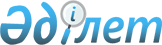 Об определении целевых групп населения по Шемонаихинскому району на 2014 год
					
			Утративший силу
			
			
		
					Постановление акимата Шемонаихинского района Восточно-Казахстанской области от 25 декабря 2013 года N 497. Зарегистрировано Департаментом юстиции Восточно-Казахстанской области 20 января 2014 года N 3170. Утратило силу - постановлением акимата Шемонаихинского района Восточно-Казахстанской области от 03 декабря 2014 года N 403        Сноска. Утратило силу - постановлением акимата Шемонаихинского района Восточно-Казахстанской области от 03.12.2014 N 403.

      Примечание РЦПИ.

      В тексте документа сохранена пунктуация и орфография оригинала.

      На основании пункта 2 статьи 5, подпункта 2) статьи 7 Закона Республики Казахстан от 23 января 2001 года "О занятости населения", акимат Шемонаихинского района ПОСТАНОВЛЯЕТ:

      1. Определить следующие целевые группы населения по Шемонаихинскому району на 2014 год:

      1) малообеспеченные;

      2) молодежь в возрасте до двадцати одного года;

      3) воспитанники детских домов, дети-сироты и дети, оставшиеся без попечения родителей, в возрасте до двадцати трех лет;

      4) одинокие, многодетные родители, воспитывающие несовершеннолетних детей;

      5) граждане, имеющие на содержании лиц, которые в порядке, установленном законодательством Республики Казахстан, признаны нуждающимися в постоянном уходе, помощи и надзоре;

      6) лица предпенсионного возраста (за два года до выхода на пенсию по возрасту);

      7) инвалиды;

      8) лица, уволенные из рядов Вооруженных Сил Республики Казахстан;

      9) лица, освобожденные из мест лишения свободы и (или) принудительного лечения;

      10) оралманы;

      11) выпускники организаций высшего и послевузовского образования;

      12) лица, высвобожденные в связи с ликвидацией работодателя- юридического лица либо прекращением деятельности работодателя- физического лица, сокращением численности или штата работников;

      13) лица, состоящие на учете службы пробации уголовно-исполнительной инспекции;

      14) лица, занятые в режиме неполного рабочего времени, в связи с изменением в организации производства, в том числе при реорганизации и (или) сокращения объема работ;

      15) лица, находящиеся в отпусках без сохранения зарплаты;

      16) лица, не работающие длительное время (более одного года);

      17) лица, ранее не работавшие (не имеющие трудового стажа);

      18) студенты и учащиеся школ во время летних каникул;

      19) лица старше 50 лет;

      20) лица, не имеющие в семье ни одного работающего;

      21) лица, прошедшие курс лечения от алкоголизма и (или) наркомании.

      2. Государственному учреждению "Отдел занятости и социальных программ Шемонаихинского района" (Бабаева Г.Н.) обеспечить содействие в трудоустройстве лиц, отнесенных к целевым группам населения.

      3. Контроль за исполнением настоящего постановления возложить на заместителя акима Шемонаихинского района Булавкину О.А.

      4. Настоящее постановление вводится в действие по истечении десяти календарных дней после дня его первого официального опубликования.




					© 2012. РГП на ПХВ «Институт законодательства и правовой информации Республики Казахстан» Министерства юстиции Республики Казахстан
				
      Аким Шемонаихинского района 

А. Токтаров
